Associated Student Government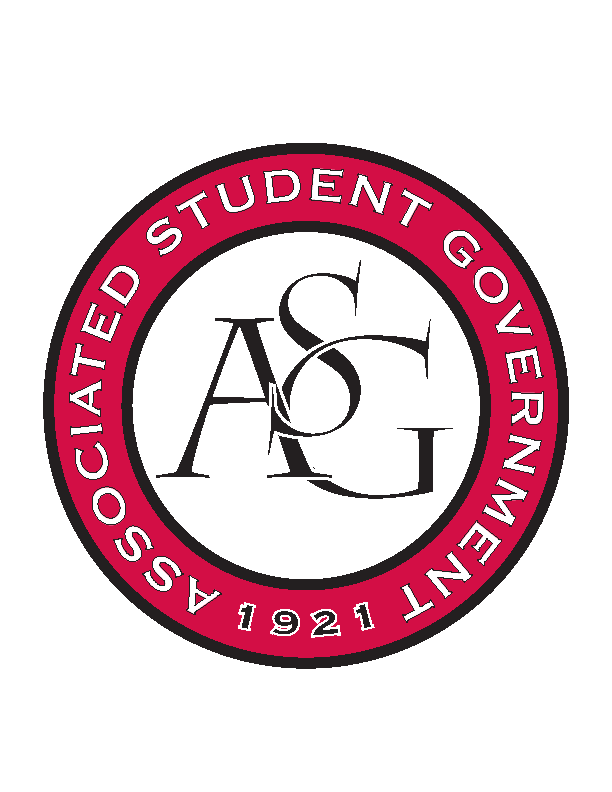 Office of Financial Affairs Meeting AgendaFebruary 22, 2018Call To Order Roll Call Adam Jones – presentColin Gonzalez – presentJalen Hemphill – present Kyle Ward – present Peyton Podschwit – present Ploy Pleetissamuth –present Semien Hagos – present Sofia Hadley – present William Neely –proxy – Kate Hedgecock ProxiesDani ZapataKate HedgecockMadeline BrownMarco Gargano KadariusApproval of the MinutesAppealsAudit ReportsChinese Students and Scholars American Constitution Society – Human Trafficking Event Old BusinessPakistani Students Association Speaker flying from New Jersey (approved for 2 nights)Cut cutlery expenses to $20 from $34 Changed Water and soda from $180 to $82.50Approved 9 – 0 Horticulture ClubApproved at $75 for 3 students as submittedApproved 9-0 American Marketing AssociationApproved 9-0Association of Ceramic EnthusiastsCut to 1 nightCut per diem to 1 dayWorkshop is exclusive Approved 9-0Simple TruthApproved 9-0 International Students OrganizationApproved 7-0-2 Pre-Dental SocietyApproved 9-0 New BusinessSociety of Women EngineersWhat specific activities will take place?Networking – need to cut to $500 Make sure this event is inclusive to all studentsAdd 2 guest speakers to food count (non-students) Approved 7-2 Friends of IndiaWater Bottles are part of the $12/person capDetails on food – menu cannot be TDBWhy only 265 for food count? What is transportation cost? What activities are taking place?How much water and how many?How many plates, cups at what price?Water must be separate from plates/forks/knives?Approved 9-0Tau Beta SigmaNo due date listed on conference website Approved 9-0Kappa Kappa PsiNo due date listed on conference website 12 @ $45 listed - $540 What are the awards? Approved 9-0Geo-Institute Graduate Student OrganizationThis event is exclusive to Civil Engineering Denied 9-0 Biomedical Engineering SocietyNeed more detail on foodWhat’s included in the taco barApproved 9-0Chess ClubCannot purchase trophies, awards, raffles, chess equipment, chess clocks etc. Must have an exact estimate on how many students are attending Pizza – where is it coming from and how much per pizzaRaffles are not allowed by university policy Cut everything except pizza costsApproved 7-2 InterVarsity Christian Fellowship Conferences cap at $1500Approved 9-0American Society of Interior Designers – ConferenceLate Denied 9-0 Association of Graduate Student ArtistsWhat is misc. fee? Funding Honorarium only - $700?Can only pay the speaker an honorarium and not workshop items.Approved 9-0 Gamma Eta Sorority, Inc.What is happening at this event? We need more details on this event. $98 for connections lounge?Why 10 table skirts and 9 tables? Approved 9-0American Society of Interior Designers – ConferenceLateDenied 9-0 Chinese Language and Culture ClubCut to $20 Admin ExpenseEncourage RSO to apply for Recruitment EventApproved 9-0 Hindu Students AssociationMiFiesta is not an approved vendor.What are the inflatables for?  We are cutting these items. What educational value does the inflatable have/obstacle course, and gladiator jousting? Request them to attend 3/1 OFA meeting should they wish to explain $90 water? How much water and at what price?Napkins $20? How many napkins and where are you getting them from? $1600 for food for students onlyApproved 9-0 Student Sierra Coalition at the University of ArkansasWhat do they do during the workshops? Explain the educational value of the workshops.Approved 7-0-1Students of Retailing Excellencedo not pay for parkingWould like to know more about each guest/biography for each person.Are they paying for guests to eat?Approved 8-0ASCEND at the University of ArkansasNetworking Event330 plates? Cut to 100 plates  (Suggest to get plates from Walmart )Need one of the emails for one of the panelists that’s missing. Approved 7-0-1 AnnouncementsFunding SessionsAdjournment 